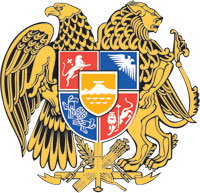 ՀԱՅԱՍՏԱՆԻ ՀԱՆՐԱՊԵՏՈՒԹՅԱՆ  ԿԱՌԱՎԱՐՈՒԹՅՈՒՆՈ  Ր  Ո  Շ  Ո Ւ  Մ24 մարտի 2022 թվականի  N              - ԱՄՐՑԱԿՑՈՒԹՅԱՆ ՊԱՇՏՊԱՆՈՒԹՅԱՆ ՀԱՆՁՆԱԺՈՂՈՎԻ ԱՆԴԱՄԻ ՊԱՇՏՈՆՈՒՄ ԹԵԿՆԱԾՈՒ ԱՌԱՋԱԴՐԵԼՈՒ ՄԱՍԻՆ------------------------------------------------------------------------------------------------------ Ղեկավարվելով «Տնտեսական մրցակցության պաշտպանության մասին» օրենքի 29-րդ հոդվածի 4-րդ և 5-րդ մասերով` Հայաստանի Հանրապետության կառավարությունը    ո ր ո շ ու մ     է.Մրցակցության պաշտպանության հանձնաժողովի անդամի պաշտոնում առաջադրել Տիգրան Մարկոսյանի թեկնածությունը:ՀԱՅԱՍՏԱՆԻ  ՀԱՆՐԱՊԵՏՈՒԹՅԱՆ                ՎԱՐՉԱՊԵՏ					         Ն. ՓԱՇԻՆՅԱՆ          Երևան